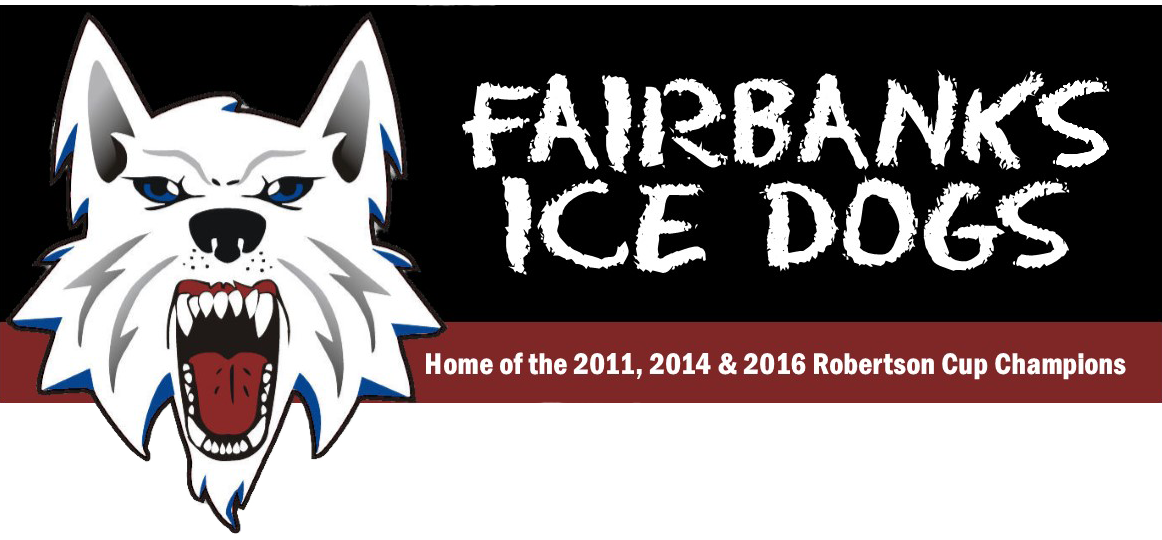 2017 PREDRAFT CAMP SCHEDULEDakotah Sport and Fitness Center2100 Trail of Dreams Prior Lake MN 55372Friday May 26th 2017Check-In							4:00 pm			Game #1 Black VS Gray					6:00 pm. – 7:15 pmGame #2 Red VS Green 					7:30 pm – 8:45 pmSaturday May 27th 2017Game #3 Gray VS Green					10:00 am-11:15 amGame #4 Black VS Red 					11:30 am- -12:45pmGame #5 Black VS Green					5:30 pm- 6:45 pmGame # 6 Gray VS Red  					7:00 pm- 8:15 pmAll Star Game Rosters Posted					8:45 pm					Sunday, May 28th  2017All-Star Game 							9:00 am. – 11:00 amPost Camp Meetings						11:30 am-12:30 pm*Games will be (2) 25 minute run time halves *You are responsible for your own water bottle*Please be respectful and represent yourselves well at camp*If any issues arise, please contact Assistant Coach, Scott Deur @ 231-250-5653